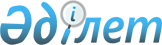 О прогнозных показателях государственного бюджета Республики Казахстан на 2002-2004 годы
					
			Утративший силу
			
			
		
					Постановление Правительства Республики Казахстан от 13 сентября 2001 года N 1197. Утратило силу - постановлением Правительства РК от 13 сентября 2002 г. N 1001

      В соответствии со статьей 16 Закона Республики Казахстан от 1 апреля 1999 года Z990357_ "О бюджетной системе" Правительство Республики Казахстан постановляет: 

      1. Одобрить прогнозные показатели государственного бюджета Республики Казахстан на 2002-2004 годы и расчетные постоянные мировые цены на сырьевые товары согласно приложениям 1 и 2. 

      2. Внести в Мажилис Парламента Республики Казахстан прогнозные показатели государственного бюджета на 2002-2004 годы, указанные в пункте 1 настоящего постановления. 

      3. Признать утратившими силу: 

      1) постановление Правительства Республики Казахстан от 19 марта 2001 года N 368 P010368_ "О параметрах индикативного плана социально-экономического развития Республики Казахстан на 2001-2005 годы и расчетных постоянных мировых ценах на сырьевые товары"; 

      2) постановление Правительства Республики Казахстан от 9 июня 2001 года N 784 P010784_ "О внесении изменений в постановление Правительства Республики Казахстан от 19 марта 2001 года N 368". 

      4. Настоящее постановление вступает в силу со дня подписания. 

 

     Премьер-Министр  Республики Казахстан

                                                  Приложение 1                                         к постановлению Правительства                                                  Республики Казахстан                                        от 13 сентября 2001 года N 1197     



 

              Прогнозные показатели государственного бюджета                 Республики Казахстан на 2002-2004 годы___________________________________________________________________________       Наименование             !2000 г. !2001 г.!2002 г. !2003 г.!2004 г.                                ! отчет  !оценка !прогноз !прогноз!прогноз________________________________!________!_______!________!_______!________      1Доходы      в млрд. тенге                 565,0    736,7    752,7   823,3   897,7     в % к ВВП                      21,8     24,2     21,5    21,2    20,7Налоговые поступления     в млрд. тенге                 524,1    669,2    696,9   760,3   828,6                                                 2     в % к ВВП                      20,2    21,99     19,9    19,5    19,1     в том числе поступления     в Национальный фонд,     в % к ВВП                       -       2,5       1,0     0,5      -Неналоговые поступления     в млрд. тенге                  38,6     59,9     46,1    51,9    56,1     в % к ВВП                       1,5      2,0      1,3     1,3     1,3                              1Доходы от операций с капиталом          в млрд тенге                    2,3      7,5      9,7    11,1    13,0     в % к ВВП                       0,1      0,2      0,3     0,3     0,3Погашение основного долга поранее выданным из бюджетакредитам     в млрд тенге                    8,5     13,1     10,7     5,4     4,1     в % к ВВП                       0,3      0,4      0,3     0,1     0,1Поступления в госбюджет без учетапоступлений в Национальный фонд1     в млрд тенге                   576,7   672,9    728,7   808,9   902,3     в % к ВВП                       22,2    22,1     20,8    20,8    20,8Расходы и кредитование госбюджета     в млрд тенге                   602,0   741,9    810,1   887,5   985,4     в % к ВВП                       23,2    24,4     23,2    22,8    22,8Дефицит республиканского бюджета     в млрд тенге                   -35,8   -49,6    -80,5   -77,8   -82,3      в % к ВВП                       -1,4    -1,6     -2,3    -2,0    -1,9Справочно:ВВП, млрд. тенге                    2 596   3 044    3 499   3 891   4 329     в % к предыдущему году         109,6   110,2    107,0   105,0   105,3Экспорт товаров, млн.долл.США      9615,0  9740,0  10356,0 10890,0 11445,0      в % к ВВП                       52,7    47,1     45,8    45,1    44,0Импорт товаров, млн.долл.США       6850,0  8360,0   9447,0 10480,0 11225,0     в % к ВВП                       37,6    40,4     41,7    43,4    43,2Индекс потребительских цен, в %     на конец года                  109,8   106,8    106,5   105,9   105,8     в среднем за год               113,2   108,4    106,2   106,3   105,9Курс тенге к доллару США     на конец года                  145,4   150,5    157,7   164,4   168,9     в среднем за год               142,4   147,1    154,6   161,1   166,6Мировая цена на нефть (смесьВRЕNТ), долларов США за баррель      28,2    26,5     24,0    20,0    19,0___________________________________________________________________________     Примечание1 - исключая поступления от приватизации, учитываемые по новой методологиирасчета дефицита бюджета как источники финансирования дефицита бюджета2 - с учетом разовых поступлений в размере 0,76% к ВВП           

                                                  Приложение 2                                         к постановлению Правительства                                                  Республики Казахстан                                        от 13 сентября 2001 года N 1197   



 

                      Расчетные постоянные мировые цены                            на сырьевые товары    ___________________________________________________________________________  Наименование товара !Уд. вес в !  Единица     !  Отчет   !Расчетные                            !структуре !  измерения   ! 2000 год !постоянные                      !экспорта в!              !          !мировые цены на                      !2000 году !              !          !2001-2004 годы                       ! (%)      !              !          !______________________!__________!______________!__________!_______________Нефть                    44,3    долл.США/тонну    153,4       140Газовый конденсат           5    долл.США/тонну    102,6        90Медь рафинированная       7,3    долл.США/тонну   1700,2      1660Цинк необработанный       2,2    долл.США/тонну    853,7       870Свинец рафинированный     0,7    долл.США/тонну    414,2       397Руды и концентратыхромовые                  0,2    долл.США/тонну     38,5        35___________________________________________________________________________(Специалисты: Склярова И.В.,                    Умбетова А.М.)     
					© 2012. РГП на ПХВ «Институт законодательства и правовой информации Республики Казахстан» Министерства юстиции Республики Казахстан
				